2022年第十四届中国深圳创新创业大赛行业决赛选手参赛指引一、比赛时间2022年9月13－15日二、比赛地点参赛选手：自主选择，建议选择安静、网络畅通的区域。三、比赛平台统一使用腾讯会议APP（若腾讯会议APP出现故障，则使用微信接入）。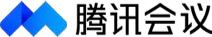 四、参赛人员录制路演视频、参与线上答辩及确认成绩单的人员应为深创赛业务系统填报的企业或团队的核心成员之一，需要具备较好的表达能力。五、比赛方式采用录制路演视频+线上语音答辩的比赛方式，即评委线下集中到场评审，选手通过网络连线参赛。路演环节评委观看选手提供的路演视频，问答环节选手通过腾讯会议APP接入线上答辩室与评委进行交流。比赛结束后，工作人员将通过微信、邮箱等网络方式向选手发送成绩单。六、赛制说明1.行业决赛分为电子信息、互联网和移动互联网、生物医药、先进制造、新能源及节能环保、新材料等六个行业。2.行业决赛评审专家团由4位投资专家和3位技术专家组成。3.比赛采用“8+7”模式：每个项目15分钟，8分钟播放选手提供路演视频，7分钟评委与选手线上交流。4.参赛选手将接受7位评委现场评分，去掉一个最高分和一个最低分后，取其他5位评委的平均分（保留小数点后2位）为选手行业决赛最终得分，由工作人员在计分室现场统计。成绩单由工作人员通过微信或邮箱发送给选手。5.工作人员赛后会通过微信或邮箱发送成绩单，选手确认接收后须打印盖章或签字并扫描电子版通过微信或邮箱反馈给大赛组委会。6.按参赛选手所获行业决赛分数的行业排名，选出行业决赛企业和团队一二三等奖。当各奖项排名结果发生末位并列情况时，给予“20+8”技术主攻方向的项目优先支持，如项目均属于或均不属于“20+8”技术主攻方向，综合选手半决赛所获分数决定名次，如总分依然相同时，则授予较高一级的奖项荣誉，平分相应奖项奖金，因此产生的奖项空缺不作替补。7.按参赛选手所获行业决赛分数的行业排名，评选出行业决赛企业组和团队组优秀奖。当末位排名结果发生并列情况时，“20+8”技术主攻方向的项目获得优秀奖。七、赛事流程1.深创赛行业决赛赛程表确定后，工作人员将通过短信、电话等方式通知参赛选手，同时将按各比赛场次分别建立微信群，请参赛选手自行扫群二维码入群。2.选手接到通知后，须在9月7日18时前提交符合要求的路演视频、紧急联系人的联系方式以及邮箱，紧急联系人应为深创赛业务系统填报的企业或团队的核心成员之一。3.比赛当天，选手应在规定时间内在所属场次微信群内完成签到和抽签，并等待工作人员叫号。4.正式比赛开始前，工作人员将按照抽签顺序依次安排。 5.选手进入腾讯会议候场室候场。6.15分钟比赛时间，工作人员会按抽签顺序将选手从腾讯会议候场室接入腾讯会议线上答辩室并设置静音。首先工作人员宣读特殊情况处理说明，然后播放选手提供的 8 分钟路演视频。播放结束后，工作人员将解除选手静音状态并计时开始7分钟问答环节。评委问答结束后，工作人员将选手移出答辩室，评委根据选手路演视频及线上答辩情况完成打分。7.计分室工作人员根据计分规则及评委评分表计算出。8.选手最终得分，并通过微信或邮箱将成绩单发送给相应选手。9.深创赛行业决赛结束后5个工作日左右，大赛组委会将会在深圳市科技创新委员会官网深创赛专栏公布深创赛获奖名单，选手届时可自行查询。八、注意事项1.入围企业和团队参赛项目的产品、技术及相关专利归属参赛队伍，无产权纠纷，所提供参赛资料应真实有效。如发现参赛项目的产品、技术及相关专利有产权纠纷或作假，视为自动放弃深创赛一切权益。2.选手应按照通知要求，及时提交符合要求的路演视频等资料。逾期未提交的企业或团队，视为自动放弃比赛。如不是核心团队成员演讲需向大赛组委会提供参赛诚信承诺函。如有违反，视为自动放弃深创赛一切权益。3.微信群是大赛组委会与选手之间的重要沟通渠道，请选手务必添加，并及时关注群内信息。4.选手应提前选好地点并测试网络环境，确保周边安静以及线上答辩时自身网络环境的畅通，如因选手原因造成网络延时、卡顿及掉线等问题影响评分结果，选手自行承担责任。5.选手应根据赛程表预留出充足的参赛时间，并按照规定及时在微信群内签到并完成抽签（上午抽签时间8:30-8:50；下午抽签时间12:30-12:50）。逾期未完成抽签的，按照实际抽签时间排序安排路演。6.工作人员如在比赛正式开始前无法与选手取得联系，将根据抽签顺序顺延。7.选手接入腾讯会议答辩室后，工作人员先宣读特殊情况处理说明。8.如选手在线上答辩过程中出现掉线或卡顿，工作人员将不予暂停计时。在答辩时间内，选手可以尝试重新连接，若尝试仍失败，则改为微信语音或电话连线回答评委问题。9.出现以下情况，视为放弃问答环节，评委将参考选手路演视频及报名资料进行打分：①逾期未完成抽签且通过电话等手段无法联系的企业或团队；②该场次其他项目都结束后仍无法联系的企业或团队；③因自身原因无法正常线上答辩的企业或团队；④比赛15分钟时间内自行退出的企业或团队。10.工作人员赛后会通过微信或邮箱发送成绩单，选手确认接收后须打印盖章或签字并扫描电子版通过微信或邮箱反馈给大赛组委会。九、路演视频（一）录制要求1.分辨率：最高 1920*1080P。2.格式：MP4。3.时间：长度不超过8分钟。4.文件大小：视频大小不超过100M。（二）录制建议1.录播时间不超过8分钟；可提前根据PPT内容分配时间，提高录制效率。2.录播内容尽量包括路演PPT和主讲人；可以根据需要在 PPT 页面和主讲人之间切换，同时尽量保证解说词与PPT 页面同步；提前浏览PPT内容，避免录制时人像遮挡相关重要信息；头像多放置于右上角或右下角较为合适。3.以腾讯会议APP为例，在录制过程中，软件会提示将录制所有软件的音频，我们需要将其他软件的音频关闭。如果环境较为嘈杂空旷，请佩戴耳机进行收音录制。建议录播视频不要插入背景音乐，保证讲解清晰，并在录制结束后检查声音是否清晰。4.建议PPT内容中涉及重要信息、数据等用背景对比强烈的色系字体强调，并在录制结束后检查PPT是否清晰，测试投影效果是否明显。（三）接收邮箱1.电子信息：           scs_receive1@nsccsz.cn2.互联网和移动互联网： scs_receive2@nsccsz.cn 3.先进制造：           scs_receive3@nsccsz.cn4.生物医药：           scs_receive4@nsccsz.cn5.新能源及节能环保：   scs_receive5@nsccsz.cn 6.新材料：             scs_receive6@nsccsz.cn邮件标题：企业/团队名称+项目名称+参赛行业+组别+赛区+赛事名称。